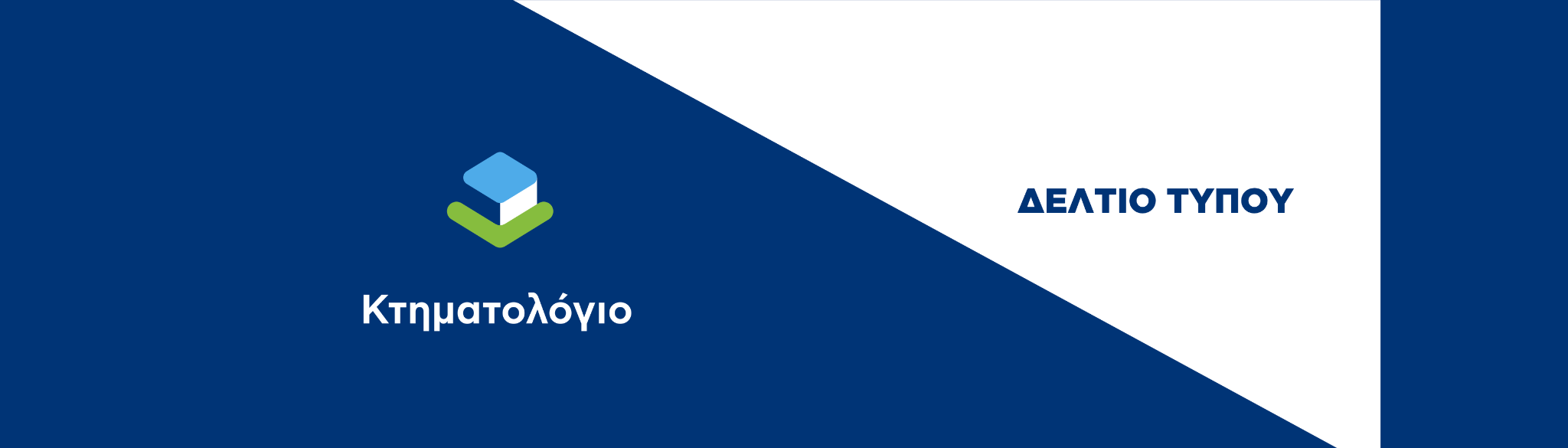 Γραφείο Δημοσίων Σχέσεων  pressoffice@ktimatologio.gr                                                                                                 Χολαργός, 12 Απριλίου 2024ΠΡΟΣ ΜΜΕ Ενημέρωση για τη λειτουργία του Γραφείου Κτηματογράφησης Παλαμά στην Π.Ε. Καρδίτσας. ​Σας ενημερώνουμε ότι τη Δευτέρα 15 Απριλίου 2024 σταματάει η λειτουργία του Γραφείου Κτηματογράφησης Παλαμά στην Π.Ε. Καρδίτσας.Οι ΟΤΑ ΑΓΙΟΥ ΔΗΜΗΤΡΙΟΥ, ΑΣΤΡΙΤΣΗΣ, ΒΛΟΧΟΥ, ΓΟΡΓΟΒΙΤΩΝ, ΙΤΕΑΣ, ΚΟΣΚΙΝΑ, ΛΕΥΚΗΣ (ΛΑΣΠΟΧΩΡΙΟΥ), ΜΑΡΑΘΕΑΣ, ΜΑΡΚΟΥ, ΜΕΤΑΜΟΡΦΩΣΕΩΣ, ΟΡΦΑΝΩΝ, ΠΑΛΑΜΑ, ΠΕΔΙΝΟΥ, ΠΕΤΡΙΝΟΥ, ΣΥΚΕΩΝ, ΦΥΛΛΟΥ που εξυπηρετούνται από το Γραφείο Κτηματογράφησης Παλαμά, θα εξυπηρετούνται από τα Γραφεία Κτηματογράφησης Καρδίτσας, Μουζακίου και Σοφάδων.Διευθύνσεις Γραφείων ΚτηματογράφησηςΓραφείο Κτηματογράφησης ΚαρδίτσαςΔιεύθυνση: ΑΘΑΝΑΣΙΟΥ ΔΙΑΚΟΥ & ΒΑΛΒΗΣ, ΚΑΡΔΙΤΣΑ, ΤΚ 43100Τηλέφωνο: 24410-23731Email: karditsa.kthm@gmail.comΓραφείο Κτηματογράφησης ΜουζακίουΔιεύθυνση: ΠΑΛΑΙΟ ΚΟΙΝΟΤΙΚΟ ΚΑΤΑΣΤΗΜΑ, ΜΑΥΡΟΜΜΑΤΙ, ΤΚ 43060Τηλέφωνο: 24450-97230Email: mouzakikthm@gmail.comΓραφείο Κτηματογράφησης ΣοφάδωνΔιεύθυνση: ΚΤΙΡΙΟ ΚΕΠ, ΠΡΩΗΝ ΔΗΜΑΡΧΕΙΟ ΑΡΝΗΣ, ΜΑΤΑΡΑΓΚΑ, ΤΚ 43300Τηλέφωνο: 24430-41779Email: sofadeskthm@gmail.comΩράριο λειτουργίας: ΔΕΥΤΕΡΑ, ΤΡΙΤΗ, ΠΕΜΠΤΗ, ΠΑΡΑΣΚΕΥΗ 08:00-16:00 και ΤΕΤΑΡΤΗ 08:00-20:00Πληροφορίες δίνονται από Δευτέρα έως Παρασκευή στo τηλέφωνo 210-6505600 από 08:30 έως 15:30 και στον ιστότοπο www.ktimatologio.gr